Supplementary InformationSupplementary Table 1. Input variables for the Features II, PRS + Features II, Features III, and PRS + Features III models. Abbreviations: body mass index (BMI), C-reactive protein (CRP), glycated hemoglobin (HbA1c), insulin-like growth factor 1 (IGF-1) and polygenic risk score (PRS).Supplementary Table 2. Performance metrics of the Features II, PRS + Features II, Features III, and PRS + Features III models. Abbreviations: Area under the receiver operating characteristic (AUROC); diagnostic odds ratio (DOR); likelihood ratio positive (LR+), likelihood ratio negative (LR-), polygenic risk score (PRS).Supplementary Figure 1. SHapely Additive ExPlanations plots of the (A) Features I, (B) PRSs + Features I, (C) Features II, (D) PRS + Features II model, and (E) Minimal Features models.A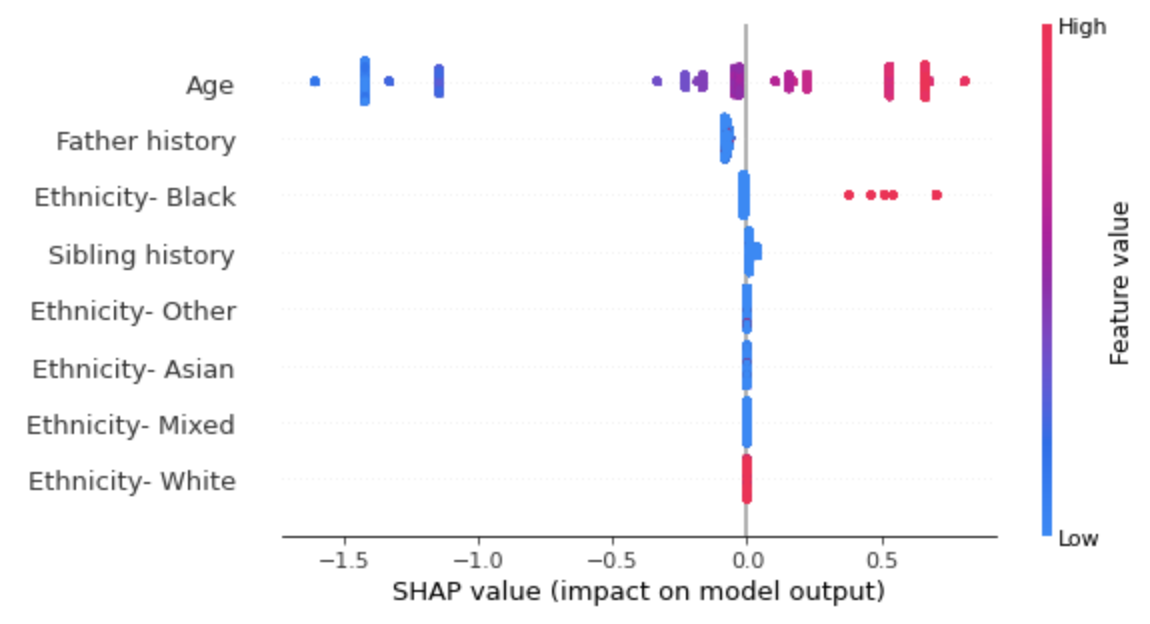 B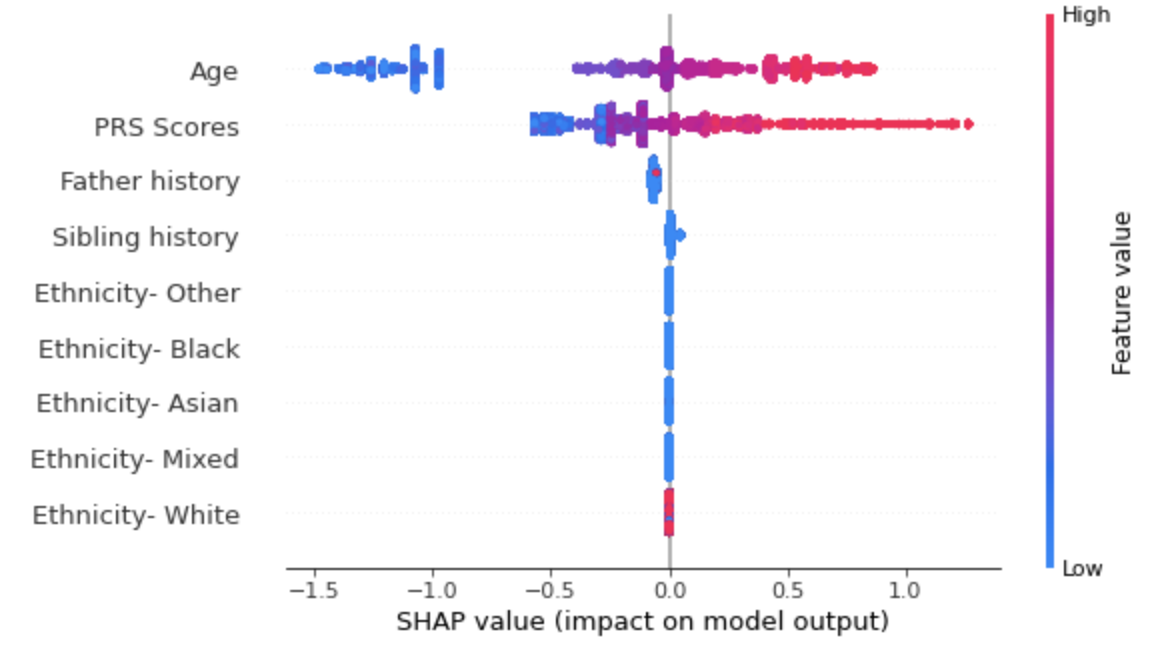 C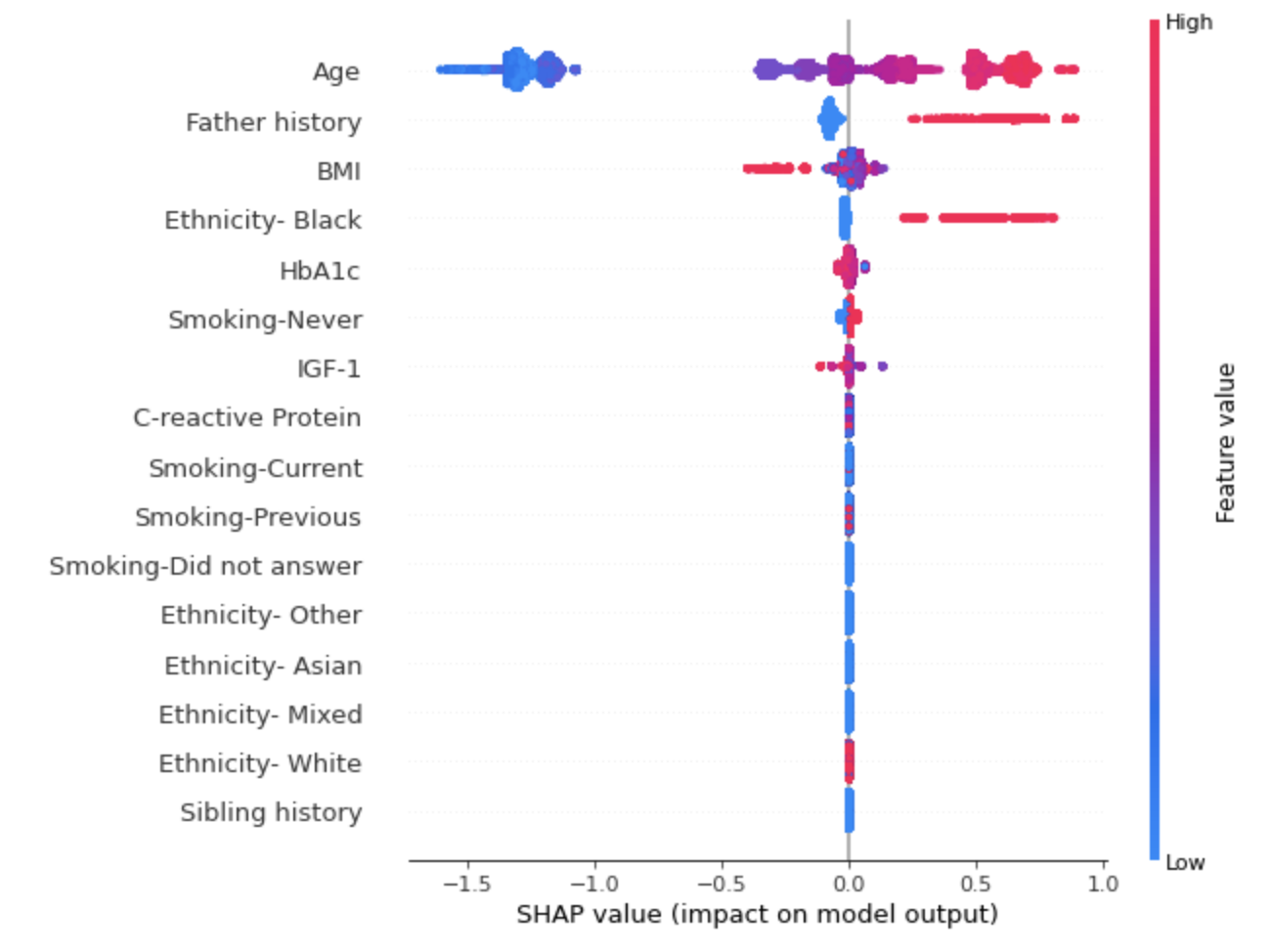 D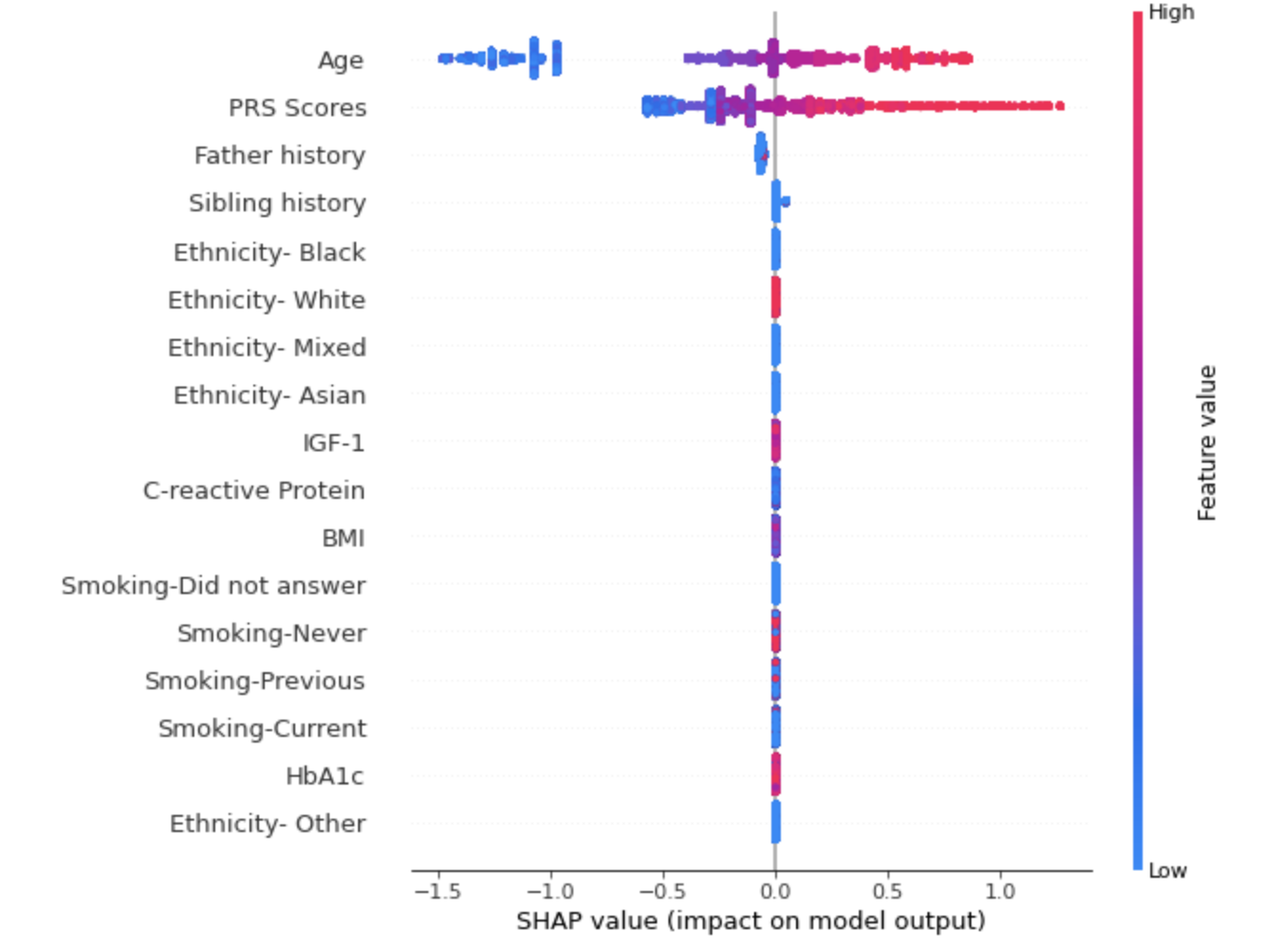 E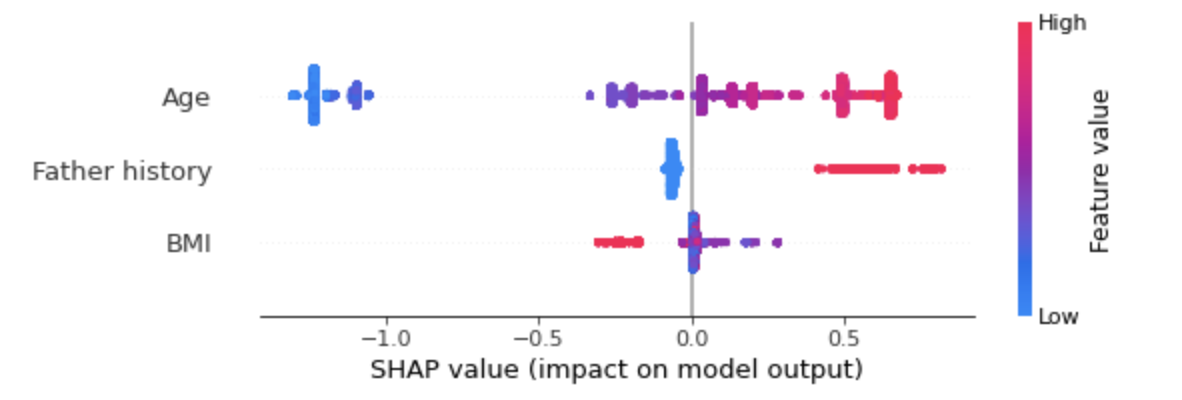 Machine Learning ModelMachine Learning ModelMachine Learning ModelMachine Learning ModelInput Variables1) Features II2) PRS + Features II3) Features III4) PRS + Features IIIGeneticPRSPRSDemographicsAgeAgeAgeAgeDemographicsFather’s historyFather’s historyFather’s historyFather’s historyDemographicsSibling historySibling historySibling historySibling historyDemographicsEthnicity Ethnicity Ethnicity Ethnicity Clinical MeasurementsBMIBMIBMIBMILaboratory valuesHbA1cHbA1cHbA1cHbA1cLaboratory valuesCRPCRPCRPCRPLaboratory valuesIGF-1IGF-1IGF-1IGF-1Medical HistorySmoking status Smoking status Smoking status Smoking status Medical HistoryNumber of same sex partnersNumber of same sex partnersMedical HistoryDiabetes diagnosisDiabetes diagnosisMedical HistoryDiabetes medication Diabetes medication Features II onlyPRS + Features IIFeatures III onlyPRS + Features IIIAUROC 0.742(0.708, 0.774)0.788 (0.758, 0.819)0.742(0.708, 0.774)0.788 (0.758, 0.819)Sensitivity0.800(0.736, 0.864)0.800(0.736, 0.864)0.800(0.736, 0.864)0.800(0.736, 0.864)Specificity0.560 (0.553, 0.567)0.629 (0.622, 0.636)0.560 (0.553, 0.567)0.629 (0.622, 0.636)DOR5.095 (4.694, 5.496)6.783 (6.382, 7.184)5.095 (4.694, 5.496)6.783 (6.382, 7.184)LR+1.819(1.676, 1.974)2.157(1.986, 2.341)1.819(1.676, 1.974)2.157(1.986, 2.341)LR-0.357(0.259, 0.492)0.318(0.231, 0.438)0.357(0.259, 0.492)0.318(0.231, 0.438)